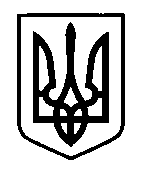 УКРАЇНАПрилуцька міська радаЧернігівська областьУправління освіти Про супровід  учениці Прилуцькоїзагальноосвітньої школи І-ІІІ ступенів №10  на церемонію нагородження переможців VІІІ Всеукраїнського конкурсу «Моральний вчинок»	Відповідно до листа Асоціації українських правників від 09 квітня 2019 року №5/3-24 «Про церемонію нагородження переможців VІІІ Всеукраїнського конкурсу «Моральний вчинок»,Н А К А З У Ю:Направити 25 квітня 2019 року до м. Києва Шацьку Аліну, ученицю 9 класу Прилуцької загальноосвітньої школи І-ІІІ ступенів №10 Прилуцької міської ради Чернігівської області, для участі у церемонії нагородження переможців VІІІ Всеукраїнського конкурсу «Моральний вчинок».Призначити супроводжуючою та покласти відповідальність за життя та здоров'я учениці під час поїздки від м.Прилуки до м. Києва і у зворотньому напрямку на Зімбалевську Юлію Петрівну, заступника директора з навчально-виховної роботи, учителя історії Прилуцької загальноосвітньої школи І-ІІІ ступенів №10 Прилуцької міської ради Чернігівської області.Контроль  за виконанням даного  наказу покласти на  спеціаліста І категорії  управління освіти  Гуляєву Т.М.	Начальник управління освіти                                                С.М.ВовкПідготувала:								Т.В.КлименкоПогоджено:									Д.В.Бондаренко 18 квітня  2019 р.НАКАЗм. Прилуки                             № 137 